Зарегистрировано в Управлении Минюста России по УР 8 ноября 2011 г. N RU18000201100669ЗАКОНУДМУРТСКОЙ РЕСПУБЛИКИО МЕРАХ ПО ЗАЩИТЕ ЗДОРОВЬЯ И РАЗВИТИЯ ДЕТЕЙВ УДМУРТСКОЙ РЕСПУБЛИКЕПринятГосударственным СоветомУдмуртской Республики27 сентября 2011 годаНастоящий Закон в соответствии с Федеральным законом от 24 июля 1998 года N 124-ФЗ "Об основных гарантиях прав ребенка в Российской Федерации" в целях предупреждения причинения вреда здоровью и развитию детей устанавливает меры по предупреждению причинения вреда здоровью детей, их физическому, интеллектуальному, психическому, духовному и нравственному развитию.Статья 1. Основные понятияВ настоящем Законе используются следующие основные понятия:1) дети - лица, не достигшие возраста 18 лет, а в случае, установленном настоящим Законом, не достигшие 16 лет;2) места, в которых не допускается нахождение детей, - объекты (территории, помещения) юридических лиц или граждан, осуществляющих предпринимательскую деятельность без образования юридического лица, которые предназначены для реализации товаров только сексуального характера, рестораны, бары, кафе, пивные рестораны, винные бары, пивные бары, рюмочные и другие места, которые предназначены преимущественно для реализации алкогольной продукции, кальянные, места, где оказываются услуги по приготовлению и обслуживанию кальянов с их последующим использованием, места, в которых допускается использование электронных систем доставки никотина, а также иные места, нахождение в которых может причинить вред здоровью детей, их физическому, интеллектуальному, психическому, духовному и нравственному развитию, определенные в соответствии с настоящим Законом;(в ред. Законов УР от 11.05.2016 N 27-РЗ, от 14.03.2019 N 5-РЗ)3) общественные места, в которых в ночное время не допускается нахождение детей, не достигших возраста 16 лет, без сопровождения родителей (лиц, их заменяющих), лиц, сопровождающих ребенка, или лиц, осуществляющих мероприятия с участием детей, - улицы, площади, набережные, реки и водоемы (берега рек и водоемов), вокзалы, аэропорты, стадионы, парки, скверы, места общего пользования многоквартирных жилых домов (подъезды, лифты, лифтовые и иные шахты, коридоры, технические этажи, чердаки, подвалы, крыши), территории (помещения) бесхозяйных объектов, транспортные средства общего пользования, маршруты следования которых находятся в пределах Удмуртской Республики;(в ред. Закона УР от 27.11.2023 N 101-РЗ)4) общественные места, в которых в ночное время не допускается нахождение детей, не достигших возраста 18 лет, без сопровождения родителей (лиц, их заменяющих), лиц, сопровождающих ребенка, или лиц, осуществляющих мероприятия с участием детей, - объекты (территории, помещения) юридических лиц или граждан, осуществляющих предпринимательскую деятельность без образования юридического лица, которые предназначены для обеспечения доступа к сети Интернет, а также для реализации услуг в сфере торговли и общественного питания (организации или пункты), для развлечений, досуга, где в установленном законом порядке предусмотрена розничная продажа алкогольной продукции, бани, сауны, солярии, гостиницы и иные общественные места, определенные в соответствии с настоящим Законом;(в ред. Законов УР от 26.11.2013 N 80-РЗ, от 11.05.2016 N 27-РЗ)5) лица, заменяющие родителей, - опекуны, попечители, приемные родители, патронатные воспитатели, а также представители органов опеки и попечительства или администраций учреждений, исполняющие функции законных представителей;(в ред. Закона УР от 27.11.2023 N 101-РЗ)6) лица, сопровождающие ребенка, - родственники или иные совершеннолетние лица, сопровождающие ребенка по поручению или с согласия родителей или иных законных представителей, выраженных в любой письменной форме;7) лица, осуществляющие мероприятия с участием детей, - совершеннолетние лица, осуществляющие мероприятия по образованию, воспитанию, развитию, охране здоровья, социальной защите и социальному обслуживанию детей, содействию их социальной адаптации, социальной реабилитации, а также мероприятия, способствующие физическому, интеллектуальному, психическому, духовному и нравственному развитию детей;8) ночное время:а) в период с 1 октября по 30 апреля время с 22.00 часов до 6.00 часов местного времени;б) в период с 1 мая по 30 сентября время с 23.00 часов до 6.00 часов местного времени;9) продукция, не рекомендуемая ребенку для пользования до достижения им возраста 18 лет, - печатная продукция (книги, журналы, брошюры, буклеты, открытки и иные виды печатной продукции), аудио- и видеопродукция (экземпляры аудиовизуальных произведений и (или) фонограмм), иная продукция (программы для электронных вычислительных машин, в том числе компьютерные игры, произведения декоративно-прикладного искусства, настольные игры, игрушки, игровые сооружения для детей и иные виды продукции), а также иная продукция, соответствующая одному или нескольким нижеперечисленным критериям:а) содержащая и (или) пропагандирующая порнографию;б) пропагандирующая наркоманию и (или) токсикоманию;в) пропагандирующая национальную и (или) расовую нетерпимость;г) рекламирующая алкогольную продукцию и табачные изделия и содержащая сведения об алкогольной продукции и табачных изделиях, направленные на формирование представления о безвредности данной продукции и возбуждение желания употреблять данную продукцию;(в ред. Закона УР от 27.11.2023 N 101-РЗ)10) граждане, осуществляющие предпринимательскую деятельность без образования юридического лица, - лица, зарегистрированные в качестве индивидуального предпринимателя, и лица, применяющие специальный налоговый режим "Налог на профессиональный доход" и не зарегистрированные в качестве индивидуального предпринимателя.(п. 10 введен Законом УР от 27.11.2023 N 101-РЗ)Статья 2. Полномочия органов государственной власти Удмуртской Республики в сфере защиты здоровья и развития детей в Удмуртской Республике1. В целях защиты здоровья и развития детей Государственный Совет Удмуртской Республики:1) принимает законы Удмуртской Республики в сфере защиты здоровья детей, их физического, интеллектуального, психического, духовного и нравственного развития;2) осуществляет контроль за исполнением органами государственной власти Удмуртской Республики законов Удмуртской Республики в сфере защиты здоровья детей, их физического, интеллектуального, психического, духовного и нравственного развития;3) способствует развитию в Удмуртской Республике сети организаций культуры, дополнительного образования, досуговых центров, детских оздоровительных организаций, спортивной инфраструктуры, детских и молодежных организаций;(в ред. Закона УР от 27.11.2023 N 101-РЗ)4) оказывает поддержку общественным объединениям, иным некоммерческим организациям, реализующим в Удмуртской Республике мероприятия в сфере защиты здоровья детей, их физического, интеллектуального, психического, духовного и нравственного развития.2. В целях защиты здоровья и развития детей Правительство Удмуртской Республики:1) определяет исполнительный орган Удмуртской Республики, обеспечивающий реализацию настоящего Закона;(в ред. Закона УР от 27.11.2023 N 101-РЗ)2) обеспечивает разработку и утверждает государственные программы Удмуртской Республики в сфере сохранения и укрепления здоровья детей, их физического, интеллектуального, психического, духовного и нравственного развития;(в ред. Законов УР от 10.04.2015 N 15-РЗ, от 27.11.2023 N 101-РЗ)3) оказывает организационную, информационную, методическую, иную помощь органам местного самоуправления муниципальных образований, образованных на территории Удмуртской Республики (далее - муниципальные образования), по вопросам реализации мероприятий в сфере сохранения и укрепления здоровья детей, их физического, интеллектуального, психического, духовного и нравственного развития;(в ред. Закона УР от 27.11.2023 N 101-РЗ)4) обеспечивает реализацию мероприятий по организации и обеспечению отдыха и оздоровления детей в Удмуртской Республике;5) способствует развитию сети организаций культуры, дополнительного образования, досуговых центров, детских оздоровительных организаций, спортивной инфраструктуры, детских и молодежных организаций;(в ред. Закона УР от 27.11.2023 N 101-РЗ)6) оказывает поддержку общественным объединениям, иным некоммерческим организациям, реализующим в Удмуртской Республике мероприятия в сфере защиты здоровья детей, их физического, интеллектуального, психического, духовного и нравственного развития;7) обеспечивает разработку и исполнение соглашений, заключаемых между Удмуртской Республикой и соответствующими субъектами Российской Федерации, о порядке применения мер по недопущению нахождения детей в ночное время без сопровождения родителей (лиц, их заменяющих) или лиц, осуществляющих мероприятия с участием детей, в транспортных средствах общего пользования, маршруты следования которых проходят по территориям двух и более субъектов Российской Федерации.3. Органы государственной власти Удмуртской Республики в целях защиты здоровья и развития детей осуществляют иные полномочия, предусмотренные законодательством Российской Федерации и законодательством Удмуртской Республики.Статья 3. Меры по недопущению нахождения детей в местах, нахождение в которых может причинить вред здоровью детей, их физическому, интеллектуальному, психическому, духовному и нравственному развитию1. В местах, предусмотренных пунктом 2 статьи 1 настоящего Закона, не допускается нахождение детей в любое время.2. В ночное время не допускается без сопровождения родителей (лиц, их заменяющих), лиц, сопровождающих ребенка, или лиц, осуществляющих мероприятия с участием детей, нахождение детей, не достигших возраста 16 лет или 18 лет, в общественных местах, предусмотренных соответственно пунктами 3 и 4 статьи 1 настоящего Закона.3. Юридические лица и граждане, осуществляющие предпринимательскую деятельность без образования юридического лица, которым принадлежат на праве собственности или ином праве объекты (территории, помещения), предусмотренные пунктами 2 и 4 статьи 1 настоящего Закона:1) обязаны принять меры, направленные на информирование посетителей принадлежащих им объектов (территорий, помещений) об установленных настоящим Законом ограничениях для посещения (пребывания) на указанных объектах (на территориях, в помещениях) детей.Информирование об установленных настоящим Законом ограничениях в обязательном порядке осуществляется путем вывешивания доступных для любого посетителя в любое время информационных табличек, вывесок, баннеров, плакатов, а также нанесения соответствующих предупредительных надписей на стендах на русском языке перед входом на объекты (территории, помещения), принадлежащие на праве собственности или ином праве юридическим лицам и гражданам, осуществляющим предпринимательскую деятельность без образования юридического лица.Юридические лица и граждане, осуществляющие предпринимательскую деятельность без образования юридического лица, вправе в дополнение к вышеуказанным способам доводить информацию об установленных настоящим Законом ограничениях иными способами, не запрещенными законодательством;2) вправе принять меры по недопущению пребывания на принадлежащих им объектах (на территориях, в помещениях) детей, в том числе вправе препятствовать пребыванию на указанных объектах (на территориях, в помещениях) лиц, которые не могут представить документы, подтверждающие их личность и возраст.4. Запрет, предусмотренный частями 1 и 2 настоящей статьи, не применяется, когда нахождение ребенка (детей) в местах, предусмотренных пунктами 2, 3 и 4 статьи 1 настоящего Закона, прямо предусмотрено законодательством Российской Федерации, а также в случаях нахождения ребенка (детей) в местах, предусмотренных пунктами 2, 3 и 4 статьи 1 настоящего Закона, когда такое нахождение вызвано исключительной необходимостью защиты жизни и здоровья ребенка, в том числе в случае угрозы для жизни и здоровья ребенка в связи с совершением в отношении него противоправных действий и (или) возникновением чрезвычайных ситуаций природного и (или) техногенного характера.Статья 4. Порядок уведомления родителей (лиц, их заменяющих) или лиц, осуществляющих мероприятия с участием детей, и (или) органов внутренних дел о нахождении ребенка в местах, где его нахождение не допускается настоящим Законом1. Представители юридического лица, его работники (сотрудники), иные лица, осуществляющие деятельность по гражданско-правовым договорам с указанным юридическим лицом, гражданин, осуществляющий предпринимательскую деятельность без образования юридического лица, его представители, работники (сотрудники), иные лица, осуществляющие деятельность по гражданско-правовым договорам с указанным гражданином, обнаружившие ребенка на принадлежащем юридическому лицу, гражданину, осуществляющему предпринимательскую деятельность без образования юридического лица, на праве собственности или ином праве объекте (на территории, в помещении), на котором (в котором) нахождение детей не допускается настоящим Законом, обязаны:(в ред. Закона УР от 27.11.2023 N 101-РЗ)1) обеспечить ребенку условия безопасного пребывания на объекте (на территории, в помещении), на котором обнаружен ребенок, до передачи его родителям (лицам, их заменяющим), лицам, осуществляющим мероприятия с участием детей, или сотрудникам органов внутренних дел;2) предложить ребенку назвать свои имя и фамилию, возраст, адрес места жительства, а также фамилии, имена и отчества родителей (лиц, их заменяющих), лиц, осуществляющих мероприятия с участием детей, их контактные телефоны, причину нахождения в местах, в которых настоящим Законом не допускается нахождение детей;3) незамедлительно уведомить органы внутренних дел о факте нахождения ребенка в месте, в котором настоящим Законом не допускается нахождение детей, сообщив информацию о месте и времени обнаружения ребенка, имеющиеся данные о его личности, имеющуюся информацию о его родителях (лицах, их заменяющих), данные, позволяющие идентифицировать ребенка (примерный возраст, цвет волос, описание одежды, особые приметы (если имеются), наличие либо отсутствие признаков алкогольного, наркотического, токсического опьянения), данные о совершеннолетних лицах, с которыми обнаружен ребенок (если имеются), а также фамилию, имя, отчество и должность лица, передавшего сообщение, его контактный телефон.2. Сотрудники органов внутренних дел, обнаружившие детей в местах, в которых настоящим Законом не допускается нахождение детей, незамедлительно уведомляют родителей (лиц, их заменяющих) или лиц, осуществляющих мероприятия с участием детей, о местонахождении ребенка по контактному телефону, сообщенному ребенком, и согласовывают с ними действия по доставлению им ребенка.3. Иные лица, обнаружившие детей в местах, в которых настоящим Законом не допускается нахождение детей, вправе сообщить об этом родителям (лицам, их заменяющим), лицам, осуществляющим мероприятия с участием детей, и (или) в органы внутренних дел.Статья 5. Порядок доставления детей, обнаруженных в местах, в которых настоящим Законом не допускается нахождение детей1. Дети, обнаруженные в местах, в которых настоящим Законом не допускается нахождение детей, незамедлительно доставляются сотрудниками органов внутренних дел их родителям (лицам, их заменяющим) или лицам, осуществляющим мероприятия с участием детей.1.1. Дети, обучающиеся в профессиональных образовательных организациях или образовательных организациях высшего образования и проживающие в общежитии образовательной организации, обнаруженные в местах, в которых настоящим Законом не допускается нахождение детей, незамедлительно доставляются сотрудниками органов внутренних дел их родителям (лицам, их заменяющим) или лицам, осуществляющим мероприятия с участием детей, или в общежитие по месту их фактического проживания, если указанное общежитие находится в границах населенного пункта и (или) муниципального образования, где обнаружен обучающийся.(часть 1.1 введена Законом УР от 26.11.2013 N 80-РЗ; в ред. Законов УР от 27.12.2019 N 77-РЗ, от 27.11.2023 N 101-РЗ)2. При наличии обстоятельств, препятствующих незамедлительному доставлению ребенка лицам, указанным в частях 1 и 1.1 настоящей статьи (отсутствия указанных лиц, невозможности установления их местонахождения или иных обстоятельств, препятствующих незамедлительному доставлению ребенка указанным лицам), ребенок доставляется в помещение органа внутренних дел, где может находиться не более трех часов, в течение которых сотрудники органов внутренних дел обязаны принять меры по уведомлению родителей (лиц, их заменяющих) или лиц, осуществляющих мероприятия с участием детей, и согласовать с ними действия по доставлению им ребенка.(в ред. Закона УР от 26.11.2013 N 80-РЗ)3. По истечении срока, предусмотренного частью 2 настоящей статьи, ребенок доставляется сотрудниками органов внутренних дел в специализированное учреждение для несовершеннолетних, нуждающихся в социальной помощи и (или) социальной реабилитации, по месту обнаружения ребенка, а в случае его отсутствия - в ближайшее к месту обнаружения ребенка специализированное учреждение для несовершеннолетних, нуждающихся в социальной помощи и (или) социальной реабилитации.(в ред. Закона УР от 27.11.2023 N 101-РЗ)4. О факте нахождения детей в местах, в которых настоящим Законом не допускается нахождение детей, сотрудники органов внутренних дел в срок не более трех дней письменно уведомляют комиссию по делам несовершеннолетних и защите их прав по месту фактического проживания несовершеннолетнего или его законных представителей, а также соответствующего районного (городского, межрайонного) прокурора.Статья 6. Республиканская межведомственная комиссия(в ред. Закона УР от 26.11.2013 N 80-РЗ)1. Республиканская межведомственная комиссия является координационным и совещательным органом, образованным для обеспечения единого подхода к реализации на территории Удмуртской Республики мер по предупреждению причинения вреда здоровью детей, их физическому, интеллектуальному, психическому, духовному и нравственному развитию.2. Республиканская межведомственная комиссия создается Правительством Удмуртской Республики из представителей государственных органов Удмуртской Республики, территориальных органов федеральных государственных органов, органов местного самоуправления муниципальных образований.(в ред. Закона УР от 27.11.2023 N 101-РЗ)3. Количественный и персональный состав Республиканской межведомственной комиссии устанавливается Правительством Удмуртской Республики.4. Основными полномочиями Республиканской межведомственной комиссии являются:1) координация деятельности экспертных комиссий, предусмотренных статьей 6.1 настоящего Закона;2) выработка предложений и рекомендаций экспертным комиссиям, предусмотренным статьей 6.1 настоящего Закона, по вопросам их деятельности, оказание им методической и консультативной помощи;3) обеспечение взаимодействия государственных органов Удмуртской Республики с иными органами и организациями, осуществляющими реализацию на территории Удмуртской Республики мер по предупреждению причинения вреда здоровью детей, их физическому, интеллектуальному, психическому, духовному и нравственному развитию;4) подготовка предложений государственным органам Удмуртской Республики по вопросам реализации на территории Удмуртской Республики мер по предупреждению причинения вреда здоровью детей, их физическому, интеллектуальному, психическому, духовному и нравственному развитию.5. Государственные органы Удмуртской Республики обязаны оказывать Республиканской межведомственной комиссии содействие в осуществлении ее деятельности, в том числе предоставлять по ее запросу документы, материалы, иную информацию, необходимую для осуществления комиссией своей деятельности.Республиканская межведомственная комиссия вправе запрашивать от территориальных органов федеральных государственных органов, органов местного самоуправления муниципальных образований, организаций и граждан документы, материалы, иную информацию, необходимую для осуществления своей деятельности.(в ред. Закона УР от 27.11.2023 N 101-РЗ)6. Порядок деятельности Республиканской межведомственной комиссии определяется Правительством Удмуртской Республики в соответствии с настоящим Законом.Статья 6.1. Экспертные комиссии муниципальных образований(введена Законом УР от 26.11.2013 N 80-РЗ)1. Для рассмотрения и оценки предложений об определении на территории муниципальных образований мест, в которых не допускается нахождение детей, общественных мест, в которых в ночное время не допускается нахождение детей, не достигших возраста 18 лет, без сопровождения родителей (лиц, их заменяющих), лиц, сопровождающих ребенка, или лиц, осуществляющих мероприятия с участием детей, создаются экспертные комиссии.(в ред. Законов УР от 27.12.2019 N 77-РЗ, от 27.11.2023 N 101-РЗ)2. Экспертная комиссия является постоянно действующим коллегиальным органом.3. Экспертная комиссия создается представительным органом муниципального образования из представителей органов и учреждений системы профилактики безнадзорности и правонарушений несовершеннолетних, представителей иных государственных органов Удмуртской Республики и органов местного самоуправления муниципальных образований, некоммерческих организаций.(в ред. Закона УР от 27.11.2023 N 101-РЗ)4. Количественный и персональный состав экспертной комиссии устанавливается представительным органом муниципального образования.5. Основными полномочиями экспертной комиссии являются:1) рассмотрение и оценка предложений об определении на территории соответствующего муниципального образования мест, в которых не допускается нахождение детей, общественных мест, в которых в ночное время не допускается нахождение детей, не достигших возраста 18 лет, без сопровождения родителей (лиц, их заменяющих), лиц, сопровождающих ребенка, или лиц, осуществляющих мероприятия с участием детей;2) подготовка мотивированных заключений об определении мест, в которых не допускается нахождение детей, общественных мест, в которых в ночное время не допускается нахождение детей, не достигших возраста 18 лет, без сопровождения родителей (лиц, их заменяющих), лиц, сопровождающих ребенка, или лиц, осуществляющих мероприятия с участием детей;3) обеспечение взаимодействия органов местного самоуправления муниципального образования с иными органами и организациями, осуществляющими реализацию на территории муниципального образования мер по предупреждению причинения вреда здоровью детей, их физическому, интеллектуальному, психическому, духовному и нравственному развитию;4) подготовка предложений органам местного самоуправления муниципального образования по вопросам реализации на территории муниципального образования мер по предупреждению причинения вреда здоровью детей, их физическому, интеллектуальному, психическому, духовному и нравственному развитию.6. Предложения об определении на территории соответствующего муниципального образования мест, в которых не допускается нахождение детей, общественных мест, в которых в ночное время не допускается нахождение детей, не достигших возраста 18 лет, без сопровождения родителей (лиц, их заменяющих), лиц, сопровождающих ребенка, или лиц, осуществляющих мероприятия с участием детей, в экспертную комиссию вправе направлять руководители органов и учреждений системы профилактики безнадзорности и правонарушений несовершеннолетних, осуществляющих свою деятельность на территории данного муниципального образования, руководители государственных органов Удмуртской Республики, территориальных органов федеральных государственных органов, органов местного самоуправления данного муниципального образования, Межведомственная комиссия по делам несовершеннолетних и защите их прав при Правительстве Удмуртской Республики, комиссия по делам несовершеннолетних и защите их прав, осуществляющая свою деятельность на территории данного муниципального образования, некоммерческие организации, зарегистрированные на территории Удмуртской Республики в установленном федеральным законом порядке, органы территориального общественного самоуправления.(в ред. Закона УР от 27.11.2023 N 101-РЗ)7. Экспертная комиссия рассматривает направленное предложение, готовит по нему мотивированное заключение, в котором рекомендует представительному органу муниципального образования принять одно из следующих решений:(в ред. Закона УР от 27.11.2023 N 101-РЗ)1) включить предложенный объект (место) в перечень мест на территории муниципального образования, в которых не допускается нахождение детей;2) включить предложенный объект (место) в перечень общественных мест на территории муниципального образования, в которых в ночное время не допускается нахождение детей, не достигших возраста 18 лет, без сопровождения родителей (лиц, их заменяющих), лиц, сопровождающих ребенка, или лиц, осуществляющих мероприятия с участием детей;3) не включать предложенный объект (место) в перечень мест на территории муниципального образования, в которых не допускается нахождение детей;4) не включать предложенный объект (место) в перечень общественных мест на территории муниципального образования, в которых в ночное время не допускается нахождение детей, не достигших возраста 18 лет, без сопровождения родителей (лиц, их заменяющих), лиц, сопровождающих ребенка, или лиц, осуществляющих мероприятия с участием детей;5) исключить предложенный объект (место) из перечня мест на территории муниципального образования, в которых не допускается нахождение детей;6) исключить предложенный объект (место) из перечня общественных мест на территории муниципального образования, в которых в ночное время не допускается нахождение детей, не достигших возраста 18 лет, без сопровождения родителей (лиц, их заменяющих), лиц, сопровождающих ребенка, или лиц, осуществляющих мероприятия с участием детей.8. Для осуществления полномочий экспертная комиссия вправе запрашивать и получать от государственных органов Удмуртской Республики, органов местного самоуправления муниципальных образований, организаций и граждан документы, материалы, иную информацию, необходимую для осуществления своей деятельности.(в ред. Закона УР от 27.11.2023 N 101-РЗ)9. Рассмотрение предложения, касающегося конкретного места, нахождение в котором детей не допускается, общественного места, в котором в ночное время не допускается нахождение детей, не достигших возраста 18 лет, без сопровождения родителей (лиц, их заменяющих), лиц, сопровождающих ребенка, или лиц, осуществляющих мероприятия с участием детей, осуществляется экспертной комиссией при условии предварительного уведомления представителей органов, направивших предложения, главы муниципального образования, а также представителей юридического лица или гражданина, осуществляющего предпринимательскую деятельность без образования юридического лица, которым принадлежит на праве собственности или ином праве объект (место), указанный в предложении.(в ред. Закона УР от 27.11.2023 N 101-РЗ)Указанным лицам или их представителям должна быть предоставлена возможность присутствовать на заседании экспертной комиссии, а также возможность представлять свои предложения (пояснения, возражения).10. Порядок формирования и деятельности экспертной комиссии утверждается представительным органом муниципального образования.Статья 7. Порядок определения органами местного самоуправления на территории соответствующего муниципального образования мест, нахождение в которых детей не допускается, а также общественных мест, в которых в ночное время не допускается нахождение детей, не достигших возраста 18 лет, без сопровождения родителей (лиц, их заменяющих), лиц, сопровождающих ребенка, или лиц, осуществляющих мероприятия с участием детей(в ред. Закона УР от 26.11.2013 N 80-РЗ)1. В целях предупреждения причинения вреда здоровью детей, их физическому, интеллектуальному, психическому, духовному и нравственному развитию представительный орган муниципального образования вправе определять на территории соответствующего муниципального образования места, нахождение в которых детей не допускается, а также общественные места, в которых в ночное время не допускается нахождение детей, не достигших возраста 18 лет, без сопровождения родителей (лиц, их заменяющих), лиц, сопровождающих ребенка, или лиц, осуществляющих мероприятия с участием детей.2. Представительный орган муниципального образования принимает решение об определении на территории соответствующего муниципального образования мест, нахождение в которых детей не допускается, общественных мест, в которых в ночное время не допускается нахождение детей, не достигших возраста 18 лет, без сопровождения родителей (лиц, их заменяющих), лиц, сопровождающих ребенка, или лиц, осуществляющих мероприятия с участием детей, с учетом мотивированного заключения, предусмотренного частью 7 статьи 6.1 настоящего Закона.3. Рассмотрение представительным органом муниципального образования предложения об определении на территории соответствующего муниципального образования места, нахождение в котором детей не допускается, общественного места, в котором в ночное время не допускается нахождение детей, не достигших возраста 18 лет, без сопровождения родителей (лиц, их заменяющих), лиц, сопровождающих ребенка, или лиц, осуществляющих мероприятия с участием детей, осуществляется при условии предварительного уведомления представительным органом муниципального образования экспертной комиссии муниципального образования, главы муниципального образования, а также представителей юридического лица или гражданина, осуществляющего предпринимательскую деятельность без образования юридического лица, которым принадлежит на праве собственности или ином праве объект (место), указанный в предложении.(в ред. Закона УР от 27.11.2023 N 101-РЗ)Указанным лицам или их представителям должна быть предоставлена возможность присутствовать на заседании представительного органа муниципального образования, а также возможность представлять свои предложения (пояснения, возражения).4. Порядок принятия представительным органом муниципального образования решений об определении на территории соответствующего муниципального образования мест, нахождение в которых детей не допускается, общественных мест, в которых в ночное время не допускается нахождение детей, не достигших возраста 18 лет, без сопровождения родителей (лиц, их заменяющих), лиц, сопровождающих ребенка, или лиц, осуществляющих мероприятия с участием детей, устанавливается представительным органом муниципального образования с учетом положений настоящего Закона.Статья 8. Защита ребенка от распространения на территории Удмуртской Республики продукции, не рекомендуемой ребенку для пользования до достижения им возраста 18 летПродукция, не рекомендуемая ребенку для пользования до достижения им возраста 18 лет, не должна распространяться:1) лицам, не достигшим возраста 18 лет;2) на расстоянии менее 100 метров от ближайшей точки внешнего периметра зданий детских, образовательных, медицинских организаций, организаций культуры, физкультурно-спортивных организаций, спортивных сооружений и ближайшей точки определенных в установленном порядке границ земельных участков, закрепленных за этими организациями, до входа в помещение, в котором распространяется продукция, не рекомендуемая ребенку для пользования до достижения им возраста 18 лет;3) в транспортных средствах общего пользования;4) при проведении мероприятий с участием детей;5) лицами, не достигшими возраста 18 лет.Статья 9. Ответственность за нарушение настоящего ЗаконаНесоблюдение установленных настоящим Законом требований к предупреждению причинения вреда здоровью детей, их физическому, интеллектуальному, психическому, духовному и нравственному развитию, а также нарушение порядка распространения продукции, не рекомендуемой ребенку для пользования до достижения им возраста 18 лет, влечет административную ответственность в соответствии с законодательством.Статья 10. Вступление в силу настоящего Закона1. Настоящий Закон вступает в силу с 1 февраля 2012 года, за исключением статьи 6 настоящего Закона.2. Статья 6 настоящего Закона вступает в силу через 10 дней после его официального опубликования.ПрезидентУдмуртской РеспубликиА.А.ВОЛКОВг. Ижевск18 октября 2011 годаN 59-РЗ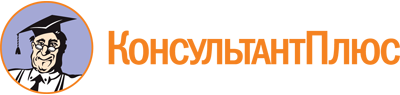 Закон УР от 18.10.2011 N 59-РЗ
(ред. от 27.11.2023)
"О мерах по защите здоровья и развития детей в Удмуртской Республике"
(принят Государственным Советом УР 27.09.2011)
(Зарегистрировано в Управлении Минюста России по УР 08.11.2011 N RU18000201100669)Документ предоставлен КонсультантПлюс

www.consultant.ru

Дата сохранения: 06.06.2024
 18 октября 2011 годаN 59-РЗСписок изменяющих документов(в ред. Законов УР от 26.11.2013 N 80-РЗ, от 10.04.2015 N 15-РЗ,от 11.05.2016 N 27-РЗ, от 14.03.2019 N 5-РЗ, от 27.12.2019 N 77-РЗ,от 27.11.2023 N 101-РЗ)